Lease Information Affidavit 				(RCW 66-24-010; WAC 314-12-035)This affidavit is provided to the Washington State Liquor and Cannabis Board as replacement to a copy of the lease and/or the assignment, assumption and consent of lease for the below premises. Information in this document should directly reflect the information in the current lease/assignment.Lease Information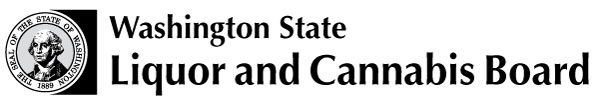 Licensing and Regulation1025 Union Ave SEPO Box 43098 Olympia WA 98504-3098Phone: 360 664-1600 Fax:  360 753-2710www.lcb.wa.gov Licensing and Regulation1025 Union Ave SEPO Box 43098 Olympia WA 98504-3098Phone: 360 664-1600 Fax:  360 753-2710www.lcb.wa.gov License NumberLicensing and Regulation1025 Union Ave SEPO Box 43098 Olympia WA 98504-3098Phone: 360 664-1600 Fax:  360 753-2710www.lcb.wa.gov Licensing and Regulation1025 Union Ave SEPO Box 43098 Olympia WA 98504-3098Phone: 360 664-1600 Fax:  360 753-2710www.lcb.wa.gov Trade NameLicensing and Regulation1025 Union Ave SEPO Box 43098 Olympia WA 98504-3098Phone: 360 664-1600 Fax:  360 753-2710www.lcb.wa.gov Licensing and Regulation1025 Union Ave SEPO Box 43098 Olympia WA 98504-3098Phone: 360 664-1600 Fax:  360 753-2710www.lcb.wa.gov UBI NumberTrade Name: Trade Name: Trade Name: Lease is for (check one or both): Lease is for (check one or both): Lease is for (check one or both): Lease is for (check one or both): Lease is for (check one or both): Lease is for (check one or both): Lease is for (check one or both): Real propertyReal propertyReal propertyReal propertyReal propertyPersonal propertyPersonal propertyAddress of real property:Address of real property:Address of real property:Address of real property:Address of real property:Address of real property:Name of landlord(s):Name of landlord(s):Name of landlord(s):Name of landlord(s):Name of landlord(s):Name of tenant:  Sole Proprietor, Corporation, LLC, partnership, etc. For example-Smith, LLC or Smith, Inc.  Name of tenant:  Sole Proprietor, Corporation, LLC, partnership, etc. For example-Smith, LLC or Smith, Inc.  Name of tenant:  Sole Proprietor, Corporation, LLC, partnership, etc. For example-Smith, LLC or Smith, Inc.  Name of tenant:  Sole Proprietor, Corporation, LLC, partnership, etc. For example-Smith, LLC or Smith, Inc.  Name of tenant:  Sole Proprietor, Corporation, LLC, partnership, etc. For example-Smith, LLC or Smith, Inc.  Name of tenant:  Sole Proprietor, Corporation, LLC, partnership, etc. For example-Smith, LLC or Smith, Inc.  Name of tenant:  Sole Proprietor, Corporation, LLC, partnership, etc. For example-Smith, LLC or Smith, Inc.  Name of tenant:  Sole Proprietor, Corporation, LLC, partnership, etc. For example-Smith, LLC or Smith, Inc.  Name of tenant:  Sole Proprietor, Corporation, LLC, partnership, etc. For example-Smith, LLC or Smith, Inc.  Name of tenant:  Sole Proprietor, Corporation, LLC, partnership, etc. For example-Smith, LLC or Smith, Inc.  Name of tenant:  Sole Proprietor, Corporation, LLC, partnership, etc. For example-Smith, LLC or Smith, Inc.  Name of tenant:  Sole Proprietor, Corporation, LLC, partnership, etc. For example-Smith, LLC or Smith, Inc.  Name of tenant:  Sole Proprietor, Corporation, LLC, partnership, etc. For example-Smith, LLC or Smith, Inc.  Name of tenant:  Sole Proprietor, Corporation, LLC, partnership, etc. For example-Smith, LLC or Smith, Inc.  Name of tenant:  Sole Proprietor, Corporation, LLC, partnership, etc. For example-Smith, LLC or Smith, Inc.  Name of tenant:  Sole Proprietor, Corporation, LLC, partnership, etc. For example-Smith, LLC or Smith, Inc.  Name of tenant:  Sole Proprietor, Corporation, LLC, partnership, etc. For example-Smith, LLC or Smith, Inc.  Name of tenant:  Sole Proprietor, Corporation, LLC, partnership, etc. For example-Smith, LLC or Smith, Inc.  Monthly rent:Monthly rent:$$Percentage (%) of profit to landlord above the monthly rent: Percentage (%) of profit to landlord above the monthly rent: Percentage (%) of profit to landlord above the monthly rent: Percentage (%) of profit to landlord above the monthly rent: Percentage (%) of profit to landlord above the monthly rent: Percentage (%) of profit to landlord above the monthly rent: Percentage (%) of profit to landlord above the monthly rent: Percentage (%) of profit to landlord above the monthly rent: Percentage (%) of profit to landlord above the monthly rent: Percentage (%) of profit to landlord above the monthly rent: Percentage (%) of profit to landlord above the monthly rent: Percentage (%) of profit to landlord above the monthly rent: Percentage (%) of profit to landlord above the monthly rent: Percentage (%) of profit to landlord above the monthly rent: Percentage (%) of profit to landlord above the monthly rent:        %       %Lease expiration date - if none, state ‘on-going’ or ‘no expiration date’:Lease expiration date - if none, state ‘on-going’ or ‘no expiration date’:Lease expiration date - if none, state ‘on-going’ or ‘no expiration date’:Lease expiration date - if none, state ‘on-going’ or ‘no expiration date’:Lease expiration date - if none, state ‘on-going’ or ‘no expiration date’:Lease expiration date - if none, state ‘on-going’ or ‘no expiration date’:Lease expiration date - if none, state ‘on-going’ or ‘no expiration date’:Lease expiration date - if none, state ‘on-going’ or ‘no expiration date’:Lease expiration date - if none, state ‘on-going’ or ‘no expiration date’:Lease expiration date - if none, state ‘on-going’ or ‘no expiration date’:Lease expiration date - if none, state ‘on-going’ or ‘no expiration date’:Lease expiration date - if none, state ‘on-going’ or ‘no expiration date’:Lease expiration date - if none, state ‘on-going’ or ‘no expiration date’:Lease expiration date - if none, state ‘on-going’ or ‘no expiration date’:Lease expiration date - if none, state ‘on-going’ or ‘no expiration date’:Lease expiration date - if none, state ‘on-going’ or ‘no expiration date’:I/We declare under penalty of perjury that all information provided on this form is true and complete to the best of my/our knowledge, and that at the time of signing, the lease is valid. I understand that untruthful, misleading, or incomplete answers whether through misrepresentation, concealment, inadvertence, or mistake are cause for denial of a license or revocation of any liquor licenses currently held.I/We declare under penalty of perjury that all information provided on this form is true and complete to the best of my/our knowledge, and that at the time of signing, the lease is valid. I understand that untruthful, misleading, or incomplete answers whether through misrepresentation, concealment, inadvertence, or mistake are cause for denial of a license or revocation of any liquor licenses currently held.I/We declare under penalty of perjury that all information provided on this form is true and complete to the best of my/our knowledge, and that at the time of signing, the lease is valid. I understand that untruthful, misleading, or incomplete answers whether through misrepresentation, concealment, inadvertence, or mistake are cause for denial of a license or revocation of any liquor licenses currently held.I/We declare under penalty of perjury that all information provided on this form is true and complete to the best of my/our knowledge, and that at the time of signing, the lease is valid. I understand that untruthful, misleading, or incomplete answers whether through misrepresentation, concealment, inadvertence, or mistake are cause for denial of a license or revocation of any liquor licenses currently held.I/We declare under penalty of perjury that all information provided on this form is true and complete to the best of my/our knowledge, and that at the time of signing, the lease is valid. I understand that untruthful, misleading, or incomplete answers whether through misrepresentation, concealment, inadvertence, or mistake are cause for denial of a license or revocation of any liquor licenses currently held.I/We declare under penalty of perjury that all information provided on this form is true and complete to the best of my/our knowledge, and that at the time of signing, the lease is valid. I understand that untruthful, misleading, or incomplete answers whether through misrepresentation, concealment, inadvertence, or mistake are cause for denial of a license or revocation of any liquor licenses currently held.I/We declare under penalty of perjury that all information provided on this form is true and complete to the best of my/our knowledge, and that at the time of signing, the lease is valid. I understand that untruthful, misleading, or incomplete answers whether through misrepresentation, concealment, inadvertence, or mistake are cause for denial of a license or revocation of any liquor licenses currently held.I/We declare under penalty of perjury that all information provided on this form is true and complete to the best of my/our knowledge, and that at the time of signing, the lease is valid. I understand that untruthful, misleading, or incomplete answers whether through misrepresentation, concealment, inadvertence, or mistake are cause for denial of a license or revocation of any liquor licenses currently held.I/We declare under penalty of perjury that all information provided on this form is true and complete to the best of my/our knowledge, and that at the time of signing, the lease is valid. I understand that untruthful, misleading, or incomplete answers whether through misrepresentation, concealment, inadvertence, or mistake are cause for denial of a license or revocation of any liquor licenses currently held.I/We declare under penalty of perjury that all information provided on this form is true and complete to the best of my/our knowledge, and that at the time of signing, the lease is valid. I understand that untruthful, misleading, or incomplete answers whether through misrepresentation, concealment, inadvertence, or mistake are cause for denial of a license or revocation of any liquor licenses currently held.I/We declare under penalty of perjury that all information provided on this form is true and complete to the best of my/our knowledge, and that at the time of signing, the lease is valid. I understand that untruthful, misleading, or incomplete answers whether through misrepresentation, concealment, inadvertence, or mistake are cause for denial of a license or revocation of any liquor licenses currently held.I/We declare under penalty of perjury that all information provided on this form is true and complete to the best of my/our knowledge, and that at the time of signing, the lease is valid. I understand that untruthful, misleading, or incomplete answers whether through misrepresentation, concealment, inadvertence, or mistake are cause for denial of a license or revocation of any liquor licenses currently held.I/We declare under penalty of perjury that all information provided on this form is true and complete to the best of my/our knowledge, and that at the time of signing, the lease is valid. I understand that untruthful, misleading, or incomplete answers whether through misrepresentation, concealment, inadvertence, or mistake are cause for denial of a license or revocation of any liquor licenses currently held.I/We declare under penalty of perjury that all information provided on this form is true and complete to the best of my/our knowledge, and that at the time of signing, the lease is valid. I understand that untruthful, misleading, or incomplete answers whether through misrepresentation, concealment, inadvertence, or mistake are cause for denial of a license or revocation of any liquor licenses currently held.I/We declare under penalty of perjury that all information provided on this form is true and complete to the best of my/our knowledge, and that at the time of signing, the lease is valid. I understand that untruthful, misleading, or incomplete answers whether through misrepresentation, concealment, inadvertence, or mistake are cause for denial of a license or revocation of any liquor licenses currently held.I/We declare under penalty of perjury that all information provided on this form is true and complete to the best of my/our knowledge, and that at the time of signing, the lease is valid. I understand that untruthful, misleading, or incomplete answers whether through misrepresentation, concealment, inadvertence, or mistake are cause for denial of a license or revocation of any liquor licenses currently held.I/We declare under penalty of perjury that all information provided on this form is true and complete to the best of my/our knowledge, and that at the time of signing, the lease is valid. I understand that untruthful, misleading, or incomplete answers whether through misrepresentation, concealment, inadvertence, or mistake are cause for denial of a license or revocation of any liquor licenses currently held.I/We declare under penalty of perjury that all information provided on this form is true and complete to the best of my/our knowledge, and that at the time of signing, the lease is valid. I understand that untruthful, misleading, or incomplete answers whether through misrepresentation, concealment, inadvertence, or mistake are cause for denial of a license or revocation of any liquor licenses currently held.Name of Landlord(s)Name of Landlord(s)Name of Landlord(s)Name of Landlord(s)Name of Landlord(s)Name of Landlord(s)Name of Landlord(s)Name of Landlord(s)Name of Landlord(s)Printed Name of TenantPrinted Name of TenantPrinted Name of TenantPrinted Name of TenantPrinted Name of TenantPrinted Name of TenantPrinted Name of TenantSignature of Landlord(s)(If landlord representative is signing, attach a landlord authorization or power of attorney)Signature of Landlord(s)(If landlord representative is signing, attach a landlord authorization or power of attorney)Signature of Landlord(s)(If landlord representative is signing, attach a landlord authorization or power of attorney)Signature of Landlord(s)(If landlord representative is signing, attach a landlord authorization or power of attorney)Signature of Landlord(s)(If landlord representative is signing, attach a landlord authorization or power of attorney)Signature of Landlord(s)(If landlord representative is signing, attach a landlord authorization or power of attorney)Signature of Landlord(s)(If landlord representative is signing, attach a landlord authorization or power of attorney)Signature of Landlord(s)(If landlord representative is signing, attach a landlord authorization or power of attorney)Signature of Landlord(s)(If landlord representative is signing, attach a landlord authorization or power of attorney)Signature of Landlord(s)(If landlord representative is signing, attach a landlord authorization or power of attorney)Signature of Tenant(Sole Proprietor, Corporate Officer/Shareholder, Partner, LLC Manager/Member)Signature of Tenant(Sole Proprietor, Corporate Officer/Shareholder, Partner, LLC Manager/Member)Signature of Tenant(Sole Proprietor, Corporate Officer/Shareholder, Partner, LLC Manager/Member)Signature of Tenant(Sole Proprietor, Corporate Officer/Shareholder, Partner, LLC Manager/Member)Signature of Tenant(Sole Proprietor, Corporate Officer/Shareholder, Partner, LLC Manager/Member)Signature of Tenant(Sole Proprietor, Corporate Officer/Shareholder, Partner, LLC Manager/Member)Signature of Tenant(Sole Proprietor, Corporate Officer/Shareholder, Partner, LLC Manager/Member)DateDateDateDateDateDateDateDateDateDateDateDateDateDateDateDateDate